BAHAGIAN-BAHAGIAN DAN FUNGSI OHPPengenalan       Projektor OHP dan transparensi semakin popular sebagai bahan Bantu mengajar sejak awal 1980-an. OHP masih merupakan alat Bantu mengajar yang paling berguna dan telah lama mengambil alih tempat papan kapur sebagai alat tradisional utama. Walaupun projektor data berkomputer digunakan secara berleluasa, namun kos yang tinggi bermakna ia tidak dapat mengambil alih sepenuhnya tugas OHP. Harga projektor overhead semakin menurun dan potensi untuk memancarkan imej dari transparensi untuk penggunaan tempatan semakin meningkat. Maka, topic ini akan membincangkan OHP dan fungsinya serta menonjolkan pelbagai kekuatan dan kelemahannya. Panduan asas bagaimana menggunakan OHP secara berkesan, bimbingan terperinci tentang cara menyedia, mereka bentuk, dan menghasilkan transparensi akan dibincangkan.Projektor Overhead (Overhead Projector) (OHP)OHP adalah alat pandang dengar yang boleh digunakan dalam pengajaran dan pembelajaran. OHP digunakan untuk menayangkan bahan transparensi yang dapat membantu para guru dalam menyampaikan bahan pelajaran secara berkesan.OHP menggunakan sistem pembalikan cahaya daripada satu sumber cahaya (halogen) ke permukaan cermin dan seterusnya membalikkan cahaya tersebut ke skrin. Cahaya yang terlindung akan membentuk imej di atas skrin.OHP adalah projektor lutsinar yang mempunyai pentas permukaan kaca yang mudah digunakan. Keadaan ini membolehkan anda melukis, menulis keterangan tambahan atau pun mengubahsuaikan transparensi yang sedang ditayangkan.Bahagian-bahagian dan fungsi OHP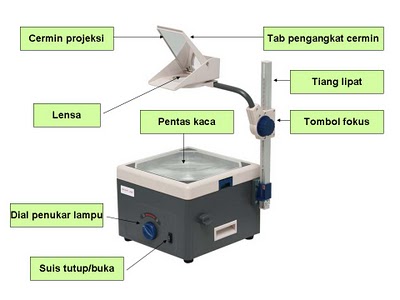 Bahagian utama OHPBahagian OHPFungsi1.Cermin / Permukaan Kaca / Pentas TayanganKepingan transparensi / lutsinar yang dipasangkan pada apertur pentas tayangan sebagai dasar untuk meletakkan transparensi.2.Lensa objektifLensa ini digunakan untuk memfokus imej di skrin.3.Tombol pemokusIa digunakan untuk mengawal jarak di antara lensa objektif dan permukaan pentas tayangan supaya imej di skrin jelas serta terang.4.Peti Sumber CahayaPeti OHP yang mengandungi mentol halogen dan kipas penyejuk dan punca elektrik.5.Kepala PengunjurMengandungi lensa objektif dan cermin untuk menghalakan sinaran cahaya tayangan ke skrin.6.Tiang Kepala PengunjurBahagian bawah tiang ini dipasang pada peti OHP dan di bahagian atasnya terletak kepada pengunjur yang kedudukannya selari dengan cahaya dari pentas tayangan. Tiang ini digunakan untuk memegang kepada pengunjur dan memfokus imej di skrin ketika tayangan.7.Kipas Penyejuk LarasuhuKipas ini digunakan untuk menyejukkan mentol halogen di dalam peti sumber cahaya.